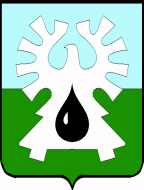 МУНИЦИПАЛЬНОЕ ОБРАЗОВАНИЕ ГОРОД УРАЙХанты-Мансийский автономный округ - ЮграАдминистрация ГОРОДА УРАЙСанитарно-противоэпидемическая комиссияВЫПИСКА ИЗ ПРОТОКОЛАВнеочередного заседания санитарно-противоэпидемической комиссиипри администрации города Урай14.02.2018г. 											    № 2	ПОВЕСТКА ДНЯ:Об эпидситуации по ОРВИ и гриппу среди взрослого и детского населения в городе Урай  (Бессонов К.В., Гелеван Н.Ю.).Исполнение постановления администрации города Урай от 05.02.2018 № 227 «О введении ограничительных мероприятий (карантина) по гриппу и острым респираторным вирусным инфекциям  на территории муниципального образования город Урай» (Гайсина А.П., Гайдукова С.В., Архипов В.В.)Решили:  Продлить на территории муниципального образования город Урай  ограничительные мероприятия (карантин) по гриппу и ОРВИ по 21.02.2018 года (включительно).Запретить проведение массовых спортивных, культурных, зрелищных мероприятий в закрытых помещениях по 21.02.2018 года (включительно).Обеспечить мониторинг отсутствующих детей, в том числе заболевших гриппом и ОРВИ, в разрезе по группам.  Информацию предоставлять ежедневно до 09.00 часов ведущему специалисту службы по поддержке некоммерческих организаций управления по культуре и социальным вопросам администрации города Урай Чугаевой Т.Е (далее ведущий специалист) на электронный адрес: ChugaevaTE@uray.ru. Ведущему специалисту Чугаевой Т.Е. предоставлять ежедневно до 09.30 часов сводную информацию  начальнику  ТОУ Роспотребнадзора по ХМАО-Югре в городе Урай и Кондинском районе Пилявской С.В. на электронный адрес: Uray@86.rospotrebnadzor.ru. Руководителям учреждений образования, культуры, молодежной политики, физической культуры, спорта и туризма до отмены ограничительных мероприятий (карантина) по гриппу и острым респираторным вирусным инфекциям на территории муниципального образования город Урай принять к исполнению постановление администрации города Урай от 05.02.2018 №227 «О введении ограничительных мероприятий (карантина) по гриппу и острым респираторным вирусным инфекциям на территории муниципального образования город Урай».Начальнику Управления образования и молодежной политики администрации города Урай (Бусовой М.Н.) совместно с исполняющим обязанности главного врача бюджетного учреждения Ханты-Мансийского автономного округа – Югры «Урайская городская клиническая больница» (Бессоновым К.В.) в срок до 16.02.2018 года  провести сверку   отсутствующих детей, в том числе заболевших гриппом и ОРВИ, в разрезе групп дошкольных образовательных организации и числа заболевших обратившихся за медицинской помощью.Руководителям учреждений образования, культуры, молодежной политики, физической культуры, спорта рассмотреть возможность применения к сотрудникам  отказавшихся от вакцинации против гриппа мер предусмотренных ст. 76 Федерального закона от 30.12.2001 № 197-ФЗ «Трудового кодекс Российской Федерации». Информацию предоставить в срок до 17.00 часов 20.02.2018 на электронный адрес: ChugaevaTE@uray.ru. Усилить противоэпидемический режим во всех расположенных на территории города Урай организациях независимо от организационно-правовой формы и формы собственности, в том числе у индивидуальных предпринимателей. Пресс-службе администрации города Урай (Мокеевой Ю.С.) решение СПЭК от 14.02.2018 года №2  «О продлении карантина» разместить в СМИ.Провести  заседание комиссии в 11.00 часов 21.02.2018 год.Председатель комиссии:                                    	    	                          С.В. КругловаМУНИЦИПАЛЬНОЕ ОБРАЗОВАНИЕ ГОРОД УРАЙХанты-Мансийский автономный округ - ЮграАдминистрация ГОРОДА УРАЙСанитарно-противоэпидемическая комиссияПРОТОКОЛВнеочередного заседания санитарно-противоэпидемической комиссиипри администрации города Урай14.02.2018г. 											    № 2	ПОВЕСТКА ДНЯ:Об эпидситуации по ОРВИ и гриппу среди взрослого и детского населения в городе Урай  (Бессонов К.В., Гелеван Н.Ю.).Исполнение постановления администрации города Урай от 05.02.2018 № 227 «О введении ограничительных мероприятий (карантина) по гриппу и острым респираторным вирусным инфекциям  на территории муниципального образования город Урай» (Гайсина А.П., Гайдукова С.В., Архипов В.В.)Круглова С.В.  открыла заседание СПЭК, огласила повестку заседания.Бессонов К.В. доложил, что за период с 01.01. по 12.02.2018 включительно заболело ОРВИ  2 797 человек. Из них 2 318 детей в возрасте от 0 до 17 лет и 479 взрослых (в т.ч. 0 беременных женщин).Понедельно:с 01.01. по 08.01.2018  всего  - 118 случаев, в т.ч. 98 детей;с 09.01 по 14.01.2018 всего – 207 случаев  (прирост +75,4%), в т.ч. 150 детей (прирост +53,1%); с 15.01. по 21.01.2018 всего – 418 случаев (прирост +101,9%), в т.ч. 350 детей (прирост + 133,3%);с 22.01. по 28.01.2018  всего  -  449 случаев (прирост +7,4%), в т.ч. 387 детей (прирост +10,6%); с 29.01 по 04.02.2018  всего  –  642случая (прирост +43,0%), в т.ч. 539 детей  (прирост +39,3%)с 05.02. по 11.02.2018   всего  - 815 случаев   (прирост +26,9%), в т.ч. 670 детей (прирост +24,3%)                            - 12.02.2018 всего  - 148 случаев, в т.ч. 124 ребёнка   Госпитализировано в стационар по данному поводу с 01.01.2018 – 50 чел. с ОРВИ средней степени тяжести, в т.ч. за последнюю неделю – 8 чел.Вызовов СМП  с 29.01. по 04.02.2018 - 57, в т.ч. 43 ребёнка; с 05.02. по 11.02.2018  - 49, в т.ч. 26 детей; за 12.02.2018 -  5, в т.ч. 3 ребёнка.			В связи с тем, что родители занимаются самолечением детей, то мы истинную картину заболеваемости по ОРВИ не видим. Имеет место реинфекция среди детского населения, то есть повторное заболевание. Стал фиксироваться рост заболеваемости среди взрослого населения.	Так  же хочу отметить, что в этот эпидсезон мы совершаем те же ошибки, что и в прошлом эпидсезоне, т.е. ограничительные мероприятия (карантин) по гриппу и ОРВИ введенные  с 06.02.2018 года учреждениями образования и культуры не соблюдаются (проводятся собрания, квесты, занятия с детьми и другие мероприятия в учреждениях культуры).Моё мнение, что карантин необходимо продлить, заострив особое внимание на исполнение плана мероприятий предусмотренные постановлением администрации города Урай от 05.02.2018 №227 «О введении ограничительных мероприятий (карантина) по гриппу и острым респираторным вирусным инфекциям на территории муниципального образования город Урай», учреждениями культуры (ККЦК «Юность Шаима», КДЦ «Нефтяник», централизованной библиотечной системы, музей истории города Урай). Гелеван Н.Ю. проинформировала о заболеваемости среди детского населения:Количество детей, заболевших острой пневмонией: с 22.01-27.01.2018- 3 ребенка; с 29.01-03.02.2018- 6 детей; с 05.02-10.02.2018-7 детей.Количество заболевших гриппом - нетКоличество обратившихся впервые на 12.02.2018-124 ребенка.Гайсина А.П. проинформировала о том, что в образовательных организациях организовано поддержание оптимального теплового режима, проведение дезинфекции и режимов проветривания в соответствии с требованиями санитарного законодательства. Организовано проведение разъяснительной работы по профилактике ОРВИ и гриппа среди сотрудников детских садов, родителей (законных представителей),  воспитанников.При интенсивном развитии эпидпроцесса гриппа и ОРВИ в соответствии   с решением СПЭК по г.Урай  вводяться меры по приостановлению учебного процесса в дошкольных  образовательных организациях. По состоянию на 13.02.2018 (в сравнении с прошлой неделей)  в ДОО наблюдается увеличение количества  больных среди дошкольников  на 1,2 % (болеют всего - 195 человек).  Количество закрытых групп: - МБДОУ д.с. №10» Снежинка» (№3 с 13.02.2018 по 19.02.2018), МБДОУ д.с №14 (№6, логопедическая) с 06.02 по 13.02.2018).Гайдукова С.В. проинформировала, что во всех учреждениях культуры введен запрет на проведение массовых мероприятий в закрытых помещениях.	В детских школах искусств приостановлен учебный процесс, проводятся только индивидуальные занятия с учащимися, введен запрет на проведение массовых мероприятий в период карантина. 	В учреждениях культуры проводятся мероприятия только на коммерческой основе (с ранее реализованными билетами) (КДЦ «Нефтяник» и ККЦК «Юность Шаима» МАУ «Культура») с обеспечением противоэпидемических мероприятий: влажная уборка помещений с применением дезинфицирующих средств с вирулицидной активностью, соблюдение режима проветривания, обеззараживание воздуха; обеспечением средств индивидуальной защиты (масками) сотрудников, участвующих в массовых мероприятиях.	Во всех подведомственных учреждениях приняты меры по введению дезинфекционного режима: рециркулятор  «ДЕЗАР»  для обеззараживания воздуха помещений; вентиляция в помещениях и зрительных залах; влажная уборка помещений с применением дезинфицирующих средств с вирулицидной активностью, соблюдение режима проветривания, масочного режима.	Мероприятия, организуемые учреждениями культуры, проводятся только на свежем воздухе.Архипов В.В. доложил о том, что в муниципальном бюджетном учреждении дополнительного образования детско-юношеская спортивная школа «Старт» и муниципальном бюджетном учреждении дополнительного образования детско-юношеская спортивная школа «Звёзды Югры»:-  приостановлен образовательный процесс;-  отменено проведение массовых спортивных мероприятий; -  введен масочный режим для сотрудников учреждений.Бессонов К.В. добавил, что мероприятия, проводимые центральной библиотекой с участием детей, действительно проходили на улице, но сбор детей был в самом помещении и после квеста все дети заходили греться в помещении библиотеки т.к. замёрзли, тем самым нарушили утвержденный план мероприятий по карантину.  Пилявская С.В. в сложившейся ситуации необходимо разобщать детей и на период введения  карантинных мероприятий приостановить проведение мероприятий в закрытых помещениях. А также имеет место расхождение сведений по отсутствующим, заболевшим ОРВИ между БУ «Урайская городская клиническая больница» и дошкольными образовательными организациями. Необходимо до пятницы провести сверку отсутствующих детей, в том числе заболевших гриппом и ОРВИ, в разрезе групп дошкольных образовательных организации и числа заболевших обратившихся за медицинской помощью. При проведении анализа по выполнению плана вакцинации работников в сферах образования, культуры и спорта  имеет место низкая прививаемость против гриппа. Круглова С.В. прошу руководителей учреждений образования и молодежной политики, культуры, физической культуры, спорта рассмотреть возможность применения к сотрудникам  отказавшихся от вакцинации против гриппа мер предусмотренных законодательством.Решили:  Продлить на территории муниципального образования город Урай  ограничительные мероприятия (карантин) по гриппу и ОРВИ по 21.02.2018 года (включительно).Запретить проведение массовых спортивных, культурных, зрелищных мероприятий в закрытых помещениях по 21.02.2018 года (включительно).Обеспечить мониторинг отсутствующих детей, в том числе заболевших гриппом и ОРВИ, в разрезе по группам.  Информацию предоставлять ежедневно до 09.00 часов ведущему специалисту службы по поддержке некоммерческих организаций управления по культуре и социальным вопросам администрации города Урай Чугаевой Т.Е (далее ведущий специалист) на электронный адрес: ChugaevaTE@uray.ru. Ведущему специалисту Чугаевой Т.Е. предоставлять ежедневно до 09.30 часов сводную информацию  начальнику  ТОУ Роспотребнадзора по ХМАО-Югре в городе Урай и Кондинском районе Пилявской С.В. на электронный адрес: Uray@86.rospotrebnadzor.ru. Руководителям учреждений образования, культуры, молодежной политики, физической культуры, спорта и туризма до отмены ограничительных мероприятий (карантина) по гриппу и острым респираторным вирусным инфекциям на территории муниципального образования город Урай принять к исполнению постановление администрации города Урай от 05.02.2018 №227 «О введении ограничительных мероприятий (карантина) по гриппу и острым респираторным вирусным инфекциям на территории муниципального образования город Урай».Начальнику Управления образования и молодежной политики администрации города Урай (Бусовой М.Н.) совместно с исполняющим обязанности главного врача бюджетного учреждения Ханты-Мансийского автономного округа – Югры «Урайская городская клиническая больница» (Бессоновым К.В.) в срок до 16.02.2018 года  провести сверку   отсутствующих детей, в том числе заболевших гриппом и ОРВИ, в разрезе групп дошкольных образовательных организации и числа заболевших обратившихся за медицинской помощью.Руководителям учреждений образования, культуры, молодежной политики, физической культуры, спорта рассмотреть возможность применения к сотрудникам  отказавшихся от вакцинации против гриппа мер предусмотренных ст. 76 Федерального закона от 30.12.2001 № 197-ФЗ «Трудового кодекс Российской Федерации». Информацию предоставить в срок до 17.00 часов 20.02.2018 на электронный адрес: ChugaevaTE@uray.ru. Усилить противоэпидемический режим во всех расположенных на территории города Урай организациях независимо от организационно-правовой формы и формы собственности, в том числе у индивидуальных предпринимателей. Пресс-службе администрации города Урай (Мокеевой Ю.С.) решение СПЭК от 14.02.2018 года №2  «О продлении карантина» разместить в СМИ.Провести  заседание комиссии в 11.00 часов 21.02.2018 год.Председатель комиссии:                                    	    	                          С.В. КругловаПредседатель комиссии:Председатель комиссии:Круглова С.В.            -Секретарь комиссии:Секретарь комиссии:Чугаева Т.Е.              -ведущий специалист службы по поддержке некоммерческих организаций управления по культуре и социальным вопросам администрации города УрайПрисутствовали:Присутствовали:Бессонов К.В.            -        исполняющий обязанности главного врача бюджетного учреждения Ханты-Мансийского автономного округа – Югры «Урайская городская клиническая больница», заместитель председателя санитарно-противоэпидемической комиссии;Пилявская С.В.          -начальник Территориального отдела Управления Роспотребнадзора по ХМАО-Югре в городе Урай и Кондинском районе;Гелеван Н.Ю.            -заведующий детской поликлиники бюджетного учреждения Ханты-Мансийского автономного округа – Югры «Урайская городская клиническая больница»;Гайсина А.П.              -главный специалист отдела образования Управления образования  и молодежной политики администрации города Урай;Шнейдер И.Е.           -заместитель директора по учебно-методической работе бюджетного учреждения профессионального образования «Урайский политехнический колледж»;Архипов В.В.            -начальник управления по физической культуре, спорту и туризму администрации города Урай Гайдукова С.В.          -             специалист-эксперт управления по культуре и социальным вопросам администрации города УрайМокеева Ю.С.            -начальник пресс- службы администрации города Урай; Ускова О.С.ведущий редактор «Спектр+» ООО «Медиа-холдинг «Западная Сибирь»Председатель комиссии:Председатель комиссии:Круглова С.В.            -Секретарь комиссии:Секретарь комиссии:Чугаева Т.Е.              -ведущий специалист службы по поддержке некоммерческих организаций управления по культуре и социальным вопросам администрации города УрайПрисутствовали:Присутствовали:Бессонов К.В.            -        исполняющий обязанности главного врача бюджетного учреждения Ханты-Мансийского автономного округа – Югры «Урайская городская клиническая больница», заместитель председателя санитарно-противоэпидемической комиссии;Пилявская С.В.          -начальник Территориального отдела Управления Роспотребнадзора по ХМАО-Югре в городе Урай и Кондинском районе;Гелеван Н.Ю.            -заведующий детской поликлиники бюджетного учреждения Ханты-Мансийского автономного округа – Югры «Урайская городская клиническая больница»;Гайсина А.П.              -главный специалист отдела образования Управления образования  и молодежной политики администрации города Урай;Шнейдер И.Е.           -заместитель директора по учебно-методической работе бюджетного учреждения профессионального образования «Урайский политехнический колледж»;Архипов В.В.            -начальник управления по физической культуре, спорту и туризму администрации города Урай Гайдукова С.В.          -             специалист-эксперт управления по культуре и социальным вопросам администрации города УрайМокеева Ю.С.            -начальник пресс- службы администрации города Урай; Ускова О.С.ведущий редактор «Спектр+» ООО «Медиа-холдинг «Западная Сибирь»Количествозаболевших 22.01-27.01.2018Количество заболевших 29.01-03.02.2018Количество заболевших 05.02-10.02.2018Всего387539669С 2 до 6 лет170(43,9%)215(39,9%)235(35,1%)С 7 до 14 лет108(27,9%)211(39,1%)258(38,6%)С   15   до   17лет23(5,9%)48(8,9%)92(13,8%)ДОУ164(42,3%)225(41,7%)246(36,7%)Школы124(32,0%)239(44,3%)317(47,4%)УПК8(2,06%)5(0,9%)6(0,9%)